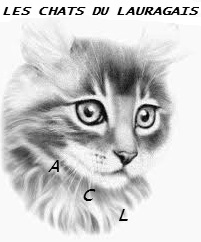                                           Contrat de parrainageM, Mme, Mlle: ……………………………………………………………………………………………………Adresse :…………………………………………………………………………………………………………………..…………   ……………………..………..               Code postale postal :…………Ville :………………………………………………………………………………….………..Adresse email :…………………………………………………@......................................Je souhaite parrainer le chat :…………………………………Pour une durée de…..mois, à raison de …….Euros par mois, en …… versementsPar chèque libellé au nom   : les chats du lauragais Adresse : 20 cité lespinet 31450 BaziègePar paypal : chatsdulauragais@yahoo.fr (il y a des frais)L’association ne fixe aucun montant ni durée minimum de parrainage : vous décidez de subvenir aux besoins du chat que vous avez choisi pour 1 mois, 2 mois ou plus. Si votre petit protégé est adopté, nous vous proposerons par e-mail ou par courrier, de devenir le parrain d’un autre chat ; un chat peut avoir plusieurs parrains/marraines.Pour éviter des frais de gestion, le reçu fiscal ne sera envoyé qu’à partir de 20 Euros. Je désire un reçu fiscal :    oui          non   En parrainant un chat, vous aidez notre association à subvenir aux frais de nourriture, médicaments, de nos pensionnaires ainsi qu’à l’amélioration de leur espace de vie.Date …………………………………………….   Signature ……………………………………….                                                      Association Loi 1901 des « chats du Lauragais » Siège social: baziègechatsdulauragais@yahoo.fr    -  contact 06.52.47.34.15 /06.88.90.74.17